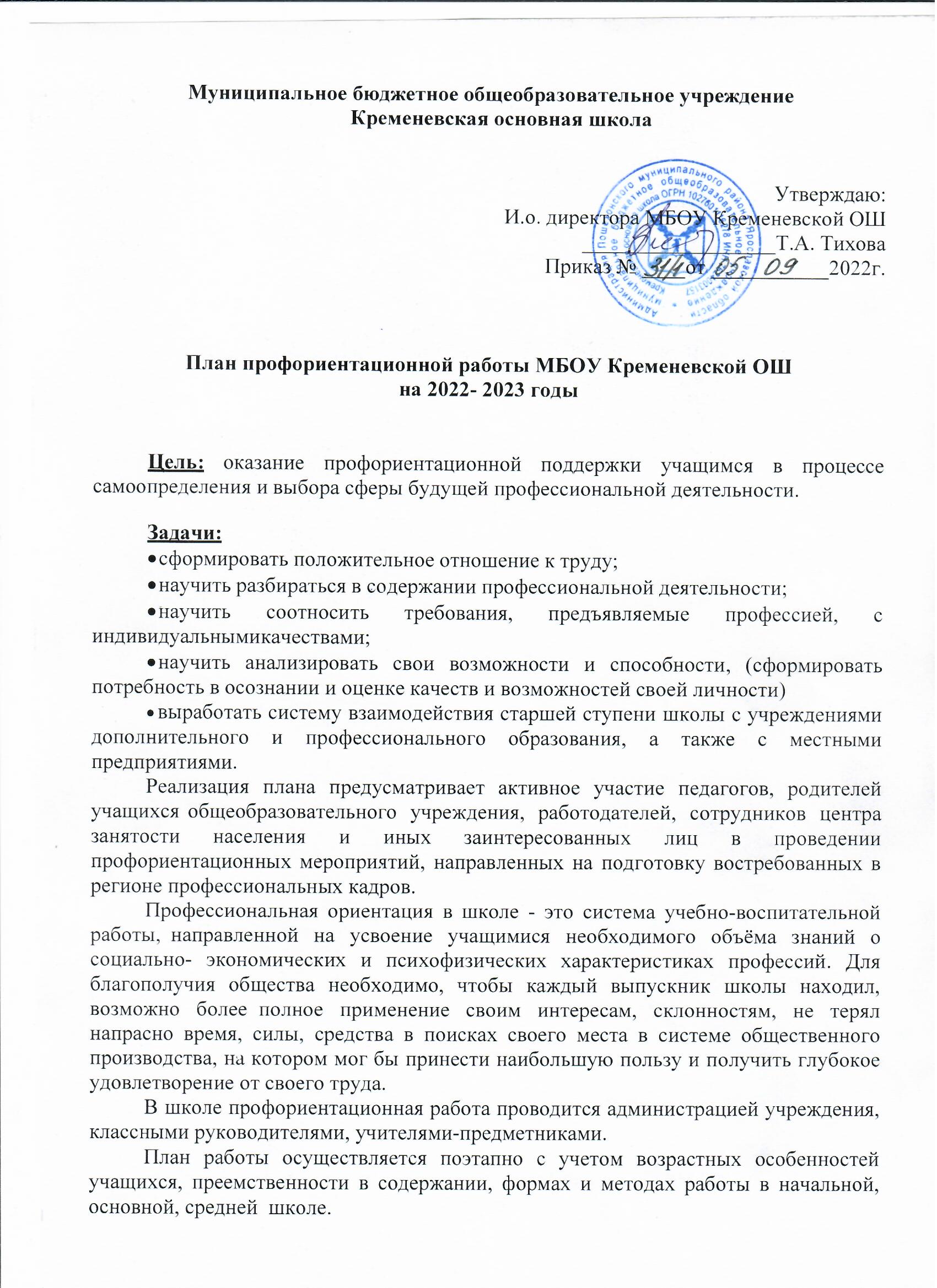 Основными направлениями профориентационной работе в школе являются:профессиональная информация: включает в себя сведения о мире профессий, личностных и профессионально важных качествах человека, существенных длясамоопределения, о системе учебных заведений и путях получения профессии, о потребностях общества в кадрах.профессиональное воспитание: включает в себя формирование склонностей и профессиональных интересов школьников. Сущность педагогической работы по профессиональному воспитанию заключается в том, чтобы побуждать учащихся к участию в разнообразных формах учебной и внеклассной работы, общественно-полезному и производственному труду, к активной пробе сил. Важно, чтобы школьник пробовал себя в самых различных видах деятельности.профессиональная консультация: изучение личности учащегося, носит индивидуальный характер. Классный руководитель может использовать такие методы работы как наблюдение за деятельностью и развитием учащихся, изучение результатов их учебной и внеучебной деятельности, анкетирование, составление психолого-педагогических характеристик учащихся.Формы работы:профориентационные уроки;экскурсии, виртуальные экскурсии;классный час по профориентации;встречи со специалистами;профессиографические исследования;родительские собрания по профориентационной тематике и т.д.Формы взаимодействия с учащимися школы с целью профориентации:участие в предметных олимпиадах;участие в конкурсах, проектах, мероприятиях, соревнованиях различной направленности;анкетирование и тестирование старшеклассников;профориентационные опросники;профориентационные игры.Мероприятия, ориентированные на профориентацию школьников:экскурсии на предприятия и в организации с целью ознакомления;посещение выставок-ярмарок учебных мест, организованных учебными заведениями;посещение учреждений профессионального образования	в Дни открытых дверей;содействие временному трудоустройству обучающихся во время каникул;расположение	информационных	материалов	по	профориентации на  школьном сайте.                Тематика классных часов по профориентации                               на                   2022-2023 учебный год№ п/пМероприятияМероприятияУчастникиСроки проведенияСроки проведенияОтветственный1. Организационно-информационная деятельность1. Организационно-информационная деятельность1. Организационно-информационная деятельность1. Организационно-информационная деятельность1. Организационно-информационная деятельность1. Организационно-информационная деятельность1. Организационно-информационная деятельность1.Проведение анализа результатов профориентационной работы за 2021-2022 учебный год.Проведение анализа результатов профориентационной работы за 2021-2022 учебный год.ПедагогиСентябрьАдминистрация школыАдминистрация школы2.Разработка и утверждение планов (программ) по профориентацинной работе на 2022-2023 учебный годРазработка и утверждение планов (программ) по профориентацинной работе на 2022-2023 учебный годПедагогиСентябрьОтветственный за профориентациюОтветственный за профориентацию3.Обеспечение школы документацией и методическими материалами по профориентацииОбеспечение школы документацией и методическими материалами по профориентацииПедагогиСентябрьАдминистрация школыАдминистрация школы4.Разработка	рекомендаций классным	руководителям	по планированию профориентационной работы с обучающимися		различныхвозрастных группРазработка	рекомендаций классным	руководителям	по планированию профориентационной работы с обучающимися		различныхвозрастных группАвгуст- сентябрьАдминистрация школы ответственный за профориентациюАдминистрация школы ответственный за профориентацию5.Отражение профориентационной работы в ОУ на школьном сайтеОтражение профориентационной работы в ОУ на школьном сайтеВ течение годаОтветственный за профориентацию и за сайт школыОтветственный за профориентацию и за сайт школы6.Обновление  уголков  по профориентации  в соответствии  с рекомендациямиОбновление  уголков  по профориентации  в соответствии  с рекомендациямиСентябрь-октябрьОтветственный за профориентациюОтветственный за профориентацию2. Информационно-консультационная деятельность с педагогическими работниками2. Информационно-консультационная деятельность с педагогическими работниками2. Информационно-консультационная деятельность с педагогическими работниками2. Информационно-консультационная деятельность с педагогическими работниками2. Информационно-консультационная деятельность с педагогическими работниками2. Информационно-консультационная деятельность с педагогическими работниками2. Информационно-консультационная деятельность с педагогическими работниками1.Посещение открытых мероприятий по профориентации в ОУ, с целью обмена опытомПосещение открытых мероприятий по профориентации в ОУ, с целью обмена опытомПедагогиПо графикуПо графикуПедагоги2. Педагогический совет на тему «Использование в профориентационной  работе Internet-ресурсов»Педагогический совет на тему «Использование в профориентационной  работе Internet-ресурсов»ПедагогиОктябрьОктябрьАдминистрация школы ответственный за профориентацию3.Участие в профконсультацияхдля учителей по изучению личности школьника
«Изучение личностных особенностей и способностей учащихся»
«Изучение склонностей и интересов»
«Изучение профессиональных намерений и планов учащихся»Участие в профконсультацияхдля учителей по изучению личности школьника
«Изучение личностных особенностей и способностей учащихся»
«Изучение склонностей и интересов»
«Изучение профессиональных намерений и планов учащихся»Педагоги  По графику  По графикуШкольный психолог3. Профориентационные мероприятия с обучающимися3. Профориентационные мероприятия с обучающимися3. Профориентационные мероприятия с обучающимися3. Профориентационные мероприятия с обучающимися3. Профориентационные мероприятия с обучающимися3. Профориентационные мероприятия с обучающимися3. Профориентационные мероприятия с обучающимися1.1.Провести диагностические методики среди учащихся 9 классов с целью выявить у школьников особенности развития самооценки, профессиональную направленность, узнать о личных профессиональных планах.9 классСентябрьСентябрьОтветственный за профориентацию2.2.Посещение учащимися 9 классов ярмарки  учебных мест, а также учреждений профессионального образования в Дни открытых дверей, участие в районных мероприятиях «Профи Парк».9 классПо плану учебных заведенийПо плану учебных заведенийАдминистрация школы ответственный за профориентацию3.3.Знакомство с профессиями при классно-урочной системе.Расширение знаний обучающихся о профессиях1-9 классВ течение годаВ течение годаучителя- предметники4.4.День Профессиональной ориентации для учащихся 8-9 классов8-9 классПо графикуПо графикуАдминистрация школы ответственный за профориентацию5.5.Организация	и проведениеклассных часов	по профориентации1- 9 классВ течение годаВ течение годаКлассные руководители6.6.Вовлечение	обучающихся	в общественно-полезную деятельность в соответствии с познавательными			и профессиональными интересами: обеспечение участия в проектно- исследовательской деятельности (конкурсах,выставках, фестивалях)1- 9 классВ течение годаВ течение годаУчителя- предметники, классные руководители7.7.Организация и проведение занимательных викторин и бесед с использованиеммедиатеки1- 9 классВ течение годаВ течение годаКлассные руководители8.8.Организация виртуальных экскурсий на предприятия Ярославской области9 классВ течение годаВ течение годаКлассныеруководители9.9.Организация	и проведение встреч с представителями  различных профессий1-9 классВ течение годаВ течение годаКлассные руководители1010Обеспечение участия обучающихся в днях открытых дверей учреждений среднего профессионального образования8-9 классВ течение годаВ течение годаАдминистрация школы1111Обеспечение участия обучающихся в работе ярмарки вакансий ЦЗН с целью знакомства с учреждениями среднего профессионального образования и рынкомтруда.8-9 классМарт- апрельМарт- апрельКлассные руководители1212Участие		во Всероссийских            проектах попрофориентации«Проектория»,	«Билет	вБудущее»1-9 классВ течение годаВ течение годаОтветственный за профориентацию1313Содействие временному трудоустройству обучающихся во время каникул9 классИюньИюньАдминистрация школы1414Проведение профориентационных недель«Живи, учись и работай в Ярославской  области»:«Неделя промышленности»;«Неделя без турникетов»;«Неделя сельского хозяйства»;«Неделя строительства, ЖКХ, энергетики и транспорта»;«Неделя самозанятости и предпринимательства»;«Неделя военных профессий и специальностей»;«Неделя социальной сферы».1-9 классВ течение годаВ течение годаКлассные руководители4. Профориентационная деятельность с родителями4. Профориентационная деятельность с родителями4. Профориентационная деятельность с родителями4. Профориентационная деятельность с родителями4. Профориентационная деятельность с родителями4. Профориентационная деятельность с родителями4. Профориентационная деятельность с родителями1.Проведение индивидуальных консультаций с родителями по проблемам выбора элективныхкурсов по учебным предметамПроведение индивидуальных консультаций с родителями по проблемам выбора элективныхкурсов по учебным предметамРодители обучающихся                         9 классаСентябрьСентябрьАдминистрация школы, классные руководители2.Привлечение родителей к участию в проведении экскурсий на предприятия и учреждения среднего профессионального образованияПривлечение родителей к участию в проведении экскурсий на предприятия и учреждения среднего профессионального образованияРодители обучающихся 1-9 классовВ течение годаВ течение годаАдминистрация школы, классные руководители3.Привлечение родителей к участию в проведении мероприятий классно-урочной системы и системыдополнительного образованияПривлечение родителей к участию в проведении мероприятий классно-урочной системы и системыдополнительного образованияРодители обучающихся 1-9 классовВ течение годаВ течение годаАдминистрация школы, классные руководители, учителя-предметники4.День Профориентации для родителей и учащихся 9  классовДень Профориентации для родителей и учащихся 9  классовРодители, учащиесяМартМартОтветственный за профориентацию5.Проведение родительских собраний:  
- для  учащихся 5-8 классов «Роль семьи в профессиональном самоопределении»;
-для учащихся 9 классов  «Анализ рынка труда и востребованности профессий в регионе»Проведение родительских собраний:  
- для  учащихся 5-8 классов «Роль семьи в профессиональном самоопределении»;
-для учащихся 9 классов  «Анализ рынка труда и востребованности профессий в регионе»Родители, педагогиПо графикуПо графикуОтветственный за профориентацию№1-4 классы1Мир моих интересов2Профессии наших родителей.3Путь в профессию начинается в школе.4Моя мечта о будущей профессии.5Труд на радость себе и людям.5-8 классы1Мир профессий. Человек и техника.2Мир профессий. Человек на производстве.3Мир профессий. Почтовая связь в нашей стране.4Мир профессий. Чтобы люди были красивыми. Парикмахер. Визажист.5Мир профессий. На страже закона. Встреча.6Мир профессий. Библиотекарь. Экскурсия в библиотеку7Мир профессий. Зеленое богатство.8Мир профессий. Когда на весах лекарства. Фармацевт. Встреча.9 класс1Познай самого себя. Беседа, тестирование.2Какие	факторы	оказывают	значительное	влияние	на	выбор	профессии.Анкетирование.3Профориентация и медицинская профконсультация.4Мотивы выбора профессии.5Психологические характеристики профессий.6Они учились в нашей школе.7Выпускники школы-учителя8Профессии с большой перспективой.9Как стать гением. Жизненная стратегия творческая человека.10Сотвори свое будущее. Проект11Что? Где?	Когда? Информация о	профессиях. Периодическая печать илитература.